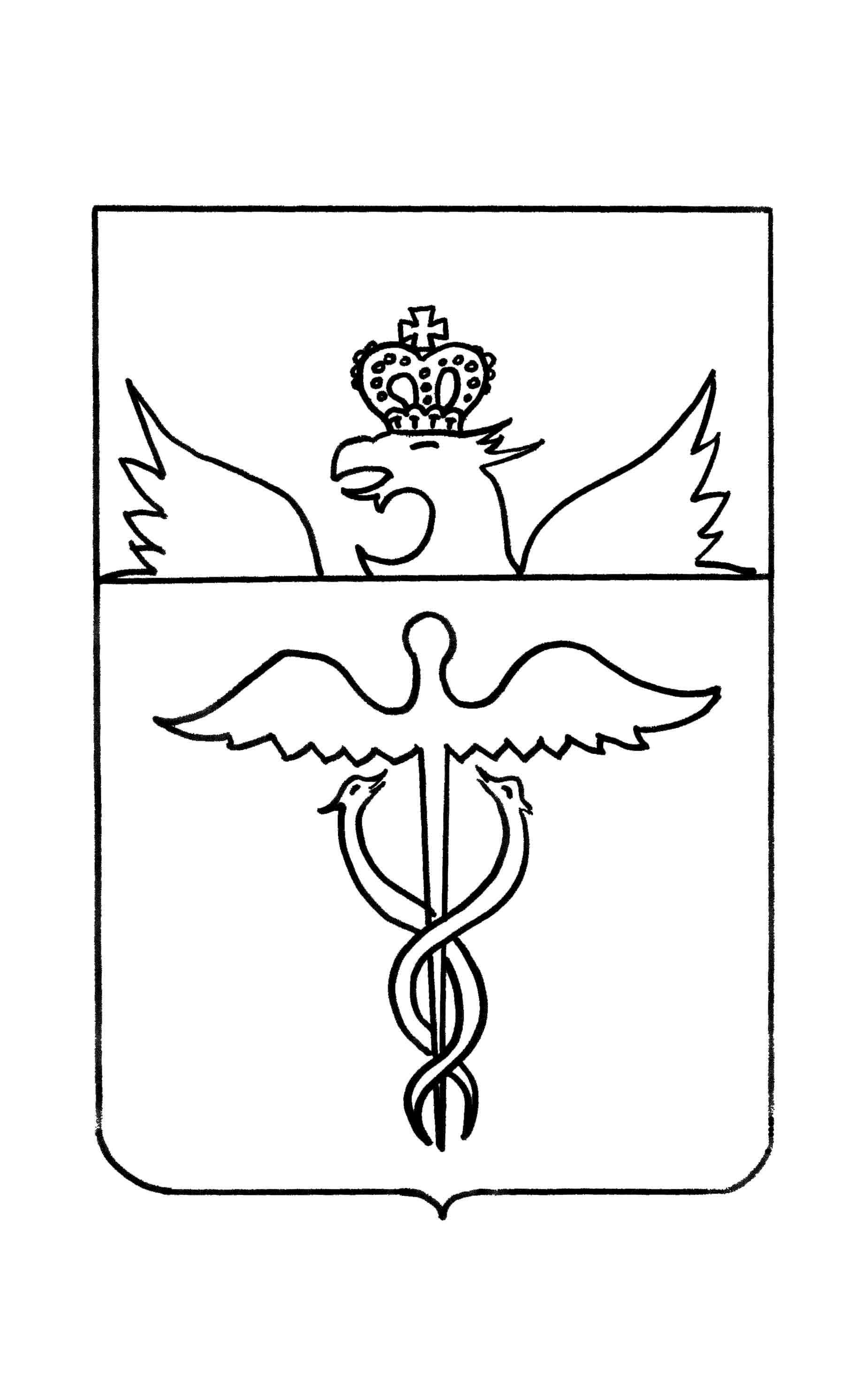 Совет народных депутатов Бутурлиновского городского поселения Бутурлиновского муниципального района Воронежской областиР Е Ш Е Н И Еот 31.03.2016 г. № 53г. БутурлиновкаОб утверждении Порядка увольнения (освобождения от должности) в связи с утратой доверия лиц, замещающих муниципальные должности и применения к лицам, замещающим должности муниципальной службы в органах местного самоуправления Бутурлиновского городского поселения Бутурлиновского муниципального района Воронежской области взысканий за несоблюдение ограничений и запретов, требований о предотвращении или об урегулировании конфликта интересов и неисполнение обязанностей, установленных в целях противодействия коррупции (в редакции решений от 25.05.2017 г. № 106; от 28.03.2019 г. № 216; от 28.11.2019 г. № 232; от 26.03.2020 г. № 246)В соответствии с Федеральными законами от 06.10.2003 №131-ФЗ «Об общих принципах организации местного самоуправления в Российской Федерации», от 02.03. 2007 № 25-ФЗ «О муниципальной службе в Российской Федерации», от 25.12.2008 № 273-ФЗ «О противодействии коррупции», Уставом Бутурлиновского городского поселения Бутурлиновского муниципального района Воронежской области Совет народных депутатов Бутурлиновского городского поселения РЕШИЛ:1. Утвердить Порядок увольнения (освобождения от должности) в связи с утратой доверия лиц, замещающих муниципальные должности согласно приложению №1.2. Утвердить Порядок применения к лицам, замещающим должности муниципальной службы в органах местного самоуправления Бутурлиновского городского поселения взысканий за несоблюдение ограничений и запретов, требований о предотвращении или об урегулировании конфликта интересов и неисполнение обязанностей, установленных в целях противодействия коррупции, согласно приложению №2.2.1. Утвердить форму решения Совета народных депутатов Бутурлиновского городского поселения Бутурлиновского муниципального района Воронежской области о досрочном прекращении полномочий депутата в связи с утратой доверия, согласно приложению №3 (введено решением от 25.05.2017 г. № 106)3. Опубликовать настоящее решение в официальном периодическом печатном издании «Вестник муниципальных правовых актов Бутурлиновского городского поселения Бутурлиновского муниципального района Воронежской области» и разместить на официальном сайте органов местного самоуправления Бутурлиновского городского поселения в информационно-телекоммуникационной сети «Интернет».4. Решение вступает в силу со дня его официального опубликования.Приложение №1 к решению Совета народных депутатов Бутурлиновского городского поселения от 31.03.2016 г. № 53 (в редакции решений от 28.11.2019 г. № 232)ПОРЯДОКувольнения (освобождения от должности) в связи с утратой доверия лиц, замещающих муниципальные должности 1.1. Настоящий Порядок разработан и принят в целях соблюдения лицами, замещающими муниципальные должности в Бутурлиновском городском поселении Бутурлиновского муниципального района, ограничений, запретов и требований о предотвращении или об урегулировании конфликта интересов и исполнения обязанностей, установленных Федеральным законом от 25 декабря 2008 года № 273-ФЗ «О противодействии коррупции». 1.2. Под лицом, замещающим муниципальную должность в Бутурлиновском городском поселении Бутурлиновского муниципального района, в соответствии со статьей 2 Федерального закона от 6 октября 2003 года № 131-ФЗ «Об общих принципах организации местного самоуправления в Российской Федерации» в настоящем Положении понимается:- депутат, член выборного органа местного самоуправления;- глава муниципального образования.1.3. Лица, замещающие муниципальные должности на постоянной основе, подлежат увольнению (освобождению от должности) в связи с утратой доверия в случаях: а) непринятия мер по предотвращению и (или) урегулированию конфликта интересов, стороной которого они являются; б) непредставления сведений о своих доходах, об имуществе и обязательствах имущественного характера, а также о доходах, об имуществе и обязательствах имущественного характера своих супруги (супруга) и несовершеннолетних детей либо представления заведомо недостоверных или неполных сведений, если иное не установлено федеральными законами»; (в редакции решения от 28.11.2019 г. № 232)в) участия на платной основе в деятельности органа управления коммерческой организации, за исключением случаев, установленных федеральным законом; г) осуществления предпринимательской деятельности; д) вхождения в состав органов управления, попечительских или наблюдательных советов, иных органов иностранных некоммерческих неправительственных организаций и действующих на территории Российской Федерации их структурных подразделений, если иное не предусмотрено международным договором Российской Федерации или законодательством Российской Федерации;е) лицо, замещающее муниципальную должность, которому стало известно о возникновении у подчиненного ему лица личной заинтересованности, которая приводит или может привести к конфликту интересов, подлежит увольнению (освобождению от должности) в связи с утратой доверия также в случае непринятия им мер по предотвращению и (или) урегулированию конфликта интересов, стороной которого является подчиненное ему лицо.1.4. Лица, замещающие муниципальные должности на непостоянной основе, подлежат увольнению (освобождению от должности) в связи с утратой доверия в случаях: а) непринятия мер по предотвращению и (или) урегулированию конфликта интересов, стороной которого они являются; б) непредставления сведений о своих доходах, об имуществе и обязательствах имущественного характера, а также о доходах, об имуществе и обязательствах имущественного характера своих супруги (супруга) и несовершеннолетних детей либо представления заведомо недостоверных или неполных сведений, если иное не установлено федеральными законами»; (в редакции решения от 28.11.2019 г. № 232)в) лицо, замещающее муниципальную должность, которому стало известно о возникновении у подчиненного ему лица личной заинтересованности, которая приводит или может привести к конфликту интересов, подлежит увольнению (освобождению от должности) в связи с утратой доверия также в случае непринятия им мер по предотвращению и (или) урегулированию конфликта интересов, стороной которого является подчиненное ему лицо;1.4-1. К лицу, замещающему муниципальную должность, представившему недостоверные или неполные сведения о своих доходах, расходах, об имуществе и обязательствах имущественного характера, а также сведения о доходах, расходах, об имуществе и обязательствах имущественного характера своих супруги (супруга) и несовершеннолетних детей, если искажение этих сведений является несущественным, могут быть применены следующие меры ответственности:1) предупреждение;2) освобождение от должности в Совете народных депутатов Бутурлиновского городского поселения, выборном органе местного самоуправления с лишением права занимать должности в представительном органе муниципального образования, выборном органе местного самоуправления до прекращения срока его полномочий;3) освобождение от осуществления полномочий на постоянной основе с лишением права осуществлять полномочия на постоянной основе до прекращения срока его полномочий;4) запрет занимать должности в представительном органе муниципального образования, выборном органе местного самоуправления до прекращения срока его полномочий;5) запрет исполнять полномочия на постоянной основе до прекращения срока его полномочий.(часть 1.4-1 введена решением от 28.11.2019 г. № 232)1.4-2. Порядок принятия решения о применении к депутату, члену выборного органа местного самоуправления, выборному должностному лицу местного самоуправления мер ответственности, указанных в части 1.4-1, определяется муниципальным правовым актом в соответствии с законом Воронежской области (часть 1.4-2 введена решением от 28.11.2019 г. № 232)1.5. Решение об увольнении (освобождении от должности) лица, замещающего муниципальную должность, в связи с утратой доверия может быть принято Советом народных депутатов Бутурлиновского городского поселения по результатам рассмотрения письменной информации, содержащей сведения о совершении лицом, замещающим муниципальную должность, коррупционных правонарушений, указанных в статье 13.1 Федерального закона от 25 декабря 2008 года № 273-ФЗ «О противодействии коррупции», представленная в органы местного самоуправления:1) кадровой службой соответствующего органа местного самоуправления (специалистом, ответственным за ведение кадрового делопроизводства);2) правоохранительными и другими государственными органами, органами местного самоуправления и их должностными лицами;3) постоянно действующими руководящими органами политических партий и зарегистрированными в соответствии с законом иными общероссийскими общественными объединениями, не являющимися политическими партиями, а также региональными и местными отделениями политических партий, межрегиональных, региональных и местных общественных объединений;4) Общественной палатой Российской Федерации, Общественной палатой Воронежской области и Общественной палатой Бутурлиновского муниципального района;5) редакциями общероссийских, региональных и местных средств массовой информации.1.6. До принятия решения об увольнении (освобождении от должности) лица, замещающего муниципальную должность, в связи с утратой доверия, у лица, замещающего муниципальную должность, запрашивается письменное объяснение.Непредставление лицом, замещающим муниципальную должность, объяснения не является препятствием для принятия решения об увольнении (освобождении от должности) в связи с утратой доверия.1.7. При рассмотрении и принятии решения об увольнении (освобождении от должности) лица, замещающего муниципальную должность, в связи с утратой доверия должны быть обеспечены:- заблаговременное получение лицом, замещающим муниципальную должность, уведомления о дате, времени и месте рассмотрения информации, указанной в пункте 1.5. настоящего Порядка, а также ознакомление с информацией о совершении лицом, замещающим муниципальную должность, коррупционного правонарушения;- представление лицу, замещающему муниципальную должность, возможности дать объяснения по поводу обстоятельств, выдвигаемых в качестве оснований для его увольнения (освобождения от должности) в связи с утратой доверия.1.8. Удаление главы Бутурлиновского городского поселения в отставку в связи с утратой доверия при наличии оснований, предусмотренных ст. 13.1 Федерального закона от 25.12.2008 № 273-ФЗ «О противодействии коррупции», осуществляется по инициативе депутатов Совета народных депутатов Бутурлиновского городского поселения или по инициативе Губернатора Воронежской области в порядке, предусмотренном ст. 74.1 Федерального закона от 06.10.2003 № 131-ФЗ «Об общих принципах организации местного самоуправления в Российской Федерации». 1.9. Решение об увольнении (освобождении от должности) лица, замещающего муниципальную должность, в связи с утратой доверия принимается тайным голосованием и считается принятым, если за него проголосовало не менее двух третей от установленной численности депутатов Совета народных депутатов Бутурлиновского городского поселения. 1.10. Решение об увольнении (освобождении от должности) в связи с утратой доверия главы Бутурлиновского городского поселения подписывается председателем Совета народных депутатов Бутурлиновского городского поселения.1.11. При рассмотрении вопроса об увольнении (освобождении от должности) лица, замещающего муниципальную должность, в связи с утратой доверия учитываются характер совершенного лицом, замещающим муниципальную должность, коррупционного правонарушения, его тяжесть, обстоятельства, при которых оно совершено, соблюдение им других ограничений и запретов, требований о предотвращении или об урегулировании конфликта интересов и исполнение обязанностей, установленных в целях противодействия коррупции, а также предшествующие результаты исполнения им своих должностных обязанностей.1.12. Вопрос об увольнении (освобождении от должности) в связи с утратой доверия должен быть рассмотрен и соответствующее решение принято не позднее одного месяца со дня поступления информации, указанной в п.1.5. настоящего Порядка в Совет народных депутатов Бутурлиновского городского поселения, не считая периодов временной нетрудоспособности лица, замещающего муниципальную должность, пребывания его в отпуске, периода неисполнения должностных обязанностей по иным уважительным причинам, а также периода проведения в отношении него соответствующей проверки.При этом решение об увольнении (освобождении от должности) в связи с утратой доверия должно быть принято не позднее шести месяцев со дня поступления результатов проверки о совершении коррупционного правонарушения.Решение представительного органа муниципального образования о досрочном прекращении полномочий депутата представительного органа муниципального образования принимается не позднее чем через 30 дней со дня появления основания для досрочного прекращения полномочий, а если это основание появилось в период между сессиями представительного органа муниципального образования, - не позднее чем через три месяца со дня появления такого основания.В решении об увольнении (освобождении от должности) лица, замещающего муниципальную должность, в связи с утратой доверия указываются существо совершенного им коррупционного правонарушения и положения нормативных правовых актов, которые им были нарушены, а также основания, предусмотренные статьей 13.1 Федерального закона от 25 декабря 2008 года № 273-ФЗ «О противодействии коррупции».1.13. Копия решения об увольнении (освобождении от должности) в связи с утратой доверия лица, замещающего муниципальную должность, или об отказе в применении такого взыскания с указанием мотивов в течение пяти рабочих дней со дня принятия соответствующего решения вручается указанному лицу под расписку либо в этот же срок направляется ему заказным письмом с уведомлением.1.14. Лицо, замещающее муниципальную должность, вправе обжаловать решение об увольнении (освобождении от должности) в судебном порядке.Приложение №2 к решению Совета народных депутатов Бутурлиновского городского поселения от 31.03.2016 г. № 53 (в редакции решения от 28.03.2019 г. № 216; от 26.03.2020 г. № 246)Порядок применения к муниципальным служащим взысканий за несоблюдение ограничений и запретов, требований о предотвращении или об урегулировании конфликта интересов и неисполнение обязанностей, установленных в целях противодействия коррупцииI. Общие положения1.1. Настоящий Порядок разработан в соответствии со статьями 14.1, 15, 27, 27.1 Федерального закона от 02.03.2007 № 25-ФЗ «О муниципальной службе в Российской Федерации», Федеральным законом от 25.12.2008 № 273-ФЗ «О противодействии коррупции», Трудовым кодексом Российской Федерации.1.2. Дисциплинарная ответственность муниципального служащего устанавливается за совершение дисциплинарного проступка.II. Взыскания за несоблюдение ограничений и запретов, требований о предотвращении или об урегулировании конфликта интересов и неисполнение обязанностей, установленных в целях противодействия коррупции2.1. За совершение дисциплинарного проступка представитель нанимателя (работодатель) имеет право применить дисциплинарные взыскания, предусмотренные статьей 27 Федерального закона от 02.03.2007 № 25-ФЗ «О муниципальной службе в Российской Федерации», а именно:1) замечание;2) выговор;3) увольнение с муниципальной службы по соответствующим основаниям.2.2. Муниципальный служащий подлежит увольнению с муниципальной службы в связи с утратой доверия в случаях совершения правонарушений, предусмотренных статьями 14.1 и 15 Федерального закона от 02.03.2007 № 25-ФЗ «О муниципальной службе в Российской Федерации»:- непринятие муниципальным служащим, являющимся стороной конфликта интересов, мер по предотвращению или урегулированию конфликта интересов;- непринятие муниципальным служащим, являющимся представителем нанимателя (работодателем), которому стало известно о возникновении у подчиненного ему муниципального служащего личной заинтересованности, которая приводит или может привести к конфликту интересов, мер по предотвращению или урегулированию конфликта интересов;- непредставление муниципальным служащим сведений о своих доходах, расходах, об имуществе и обязательствах имущественного характера, а также о доходах, расходах, об имуществе и обязательствах имущественного характера своих супруги (супруга) и несовершеннолетних детей в случае, если представление таких сведений обязательно, либо представление заведомо недостоверных или неполных сведений.2.3. Муниципальный служащий, допустивший дисциплинарный проступок, может быть временно (но не более чем на один месяц), до решения вопроса о его дисциплинарной ответственности, отстранен от исполнения должностных обязанностей с сохранением денежного содержания. Отстранение муниципального служащего от исполнения должностных обязанностей в этом случае производится распоряжением представителя нанимателя (работодателя).2.4. За несоблюдение муниципальным служащим ограничений и запретов, требований о предотвращении или об урегулировании конфликта интересов и неисполнение обязанностей, установленных в целях противодействия коррупции Федеральным законом от 02.03.2007 № 25-ФЗ «О муниципальной службе в Российской Федерации», Федеральным законом от 25.12.2008 « 273-ФЗ «О противодействии коррупции» и другими федеральными законами, налагаются взыскания, установленные пунктом 2.1 настоящего Положения.III. Порядок и сроки применения дисциплинарного взыскания3.1. Дисциплинарные взыскания применяются представителем нанимателя (работодателем) на основании:1) доклада о результатах проверки, проведенной кадровой службой органа местного самоуправления, органа администрации района, наделенного правами юридического лица, ответственного за работу по профилактике коррупционных и иных правонарушений;2) рекомендации комиссии по соблюдению требований к служебному поведению муниципальных служащих и урегулированию конфликта интересов в случае, если доклад о результатах проверки направлялся в комиссию;2.1) доклада подразделения кадровой службы соответствующего муниципального органа по профилактике коррупционных и иных правонарушений о совершении коррупционного правонарушения, в котором излагаются фактические обстоятельства его совершения, и письменного объяснения муниципального служащего только с его согласия и при условии признания им факта совершения коррупционного правонарушения (за исключением применения взыскания в виде увольнения в связи с утратой доверия); (введено решением от 28.03.2019 г. № 216)3) объяснений муниципального служащего;4) иных материалов.3.2. Перед применением взысканий за коррупционные правонарушения по решению представителя нанимателя (работодателя) проводится проверка. Основанием для осуществления проверки является достаточная информация, представленная в письменном виде.3.3. До применения дисциплинарного взыскания представитель нанимателя (работодатель) должен затребовать от муниципального служащего письменное объяснение.Если по истечении двух рабочих дней с момента, когда муниципальному служащему предложено представить письменное объяснение, указанное объяснение муниципальным служащим не предоставлено, то составляется соответствующий акт.Непредставление муниципальным служащим объяснения не является препятствием для применения дисциплинарного взыскания.3.4. При применении взысканий учитываются:- характер совершенного муниципальным служащим коррупционного правонарушения, его тяжесть, обстоятельства, при которых оно совершено;- соблюдение муниципальным служащим других ограничений и запретов, требований о предотвращении или об урегулировании конфликта интересов и исполнение им обязанностей, установленных в целях противодействия коррупции;- предшествующие результаты исполнения им своих должностных обязанностей.3.5. Взыскания применяются не позднее шести месяцев со дня поступления информации о совершении муниципальным служащим коррупционного правонарушения, не считая периодов временной нетрудоспособности муниципального служащего, нахождения его в отпуске, и не позднее трех лет со дня совершения им коррупционного правонарушения. В указанные сроки не включается время производства по уголовному делу (в редакции решения от 26.03.2020 г. № 246)3.6. За каждый дисциплинарный проступок муниципального служащего может быть применено только одно дисциплинарное взыскание.3.7. В распоряжении о применении взыскания к муниципальному служащему в случае совершения им коррупционного правонарушения в качестве основания применения взыскания указывается часть 1 или часть 2 статьи 27.1 Федерального закона от 02.03.2007 № 25-ФЗ «О муниципальной службе в Российской Федерации».3.8. Распоряжение о применении взыскания к муниципальному служащему с указанием дисциплинарного правонарушения или коррупционного правонарушения и нормативных правовых актов, которые им нарушены, или об отказе в применении к нему такого взыскания с указанием мотивов объявляется муниципальному служащему под роспись в течение трех рабочих дней со дня издания распоряжения, не считая времени отсутствия муниципального служащего на работе. В случае отказа муниципального служащего ознакомиться с указанным распоряжением под роспись составляется соответствующий акт.3.9. Копия распоряжения о наложении взыскания на муниципального служащего приобщается к личному делу муниципального служащего.3.10. Муниципальный служащий вправе обжаловать дисциплинарное взыскание в установленном законом порядке. 3.11. Сведения о применении к муниципальному служащему взыскания в виде увольнения в связи с утратой доверия включаются органом местного самоуправления, в котором муниципальный служащий проходил муниципальную службу, в реестр лиц, уволенных в связи с утратой доверия, предусмотренный статьей 15 Федерального закона от 25 декабря 2008 года № 273-ФЗ «О противодействии коррупции». (введено решением от 28.03.2019 г. № 216)Приложение №3 к решению Совета народных депутатов Бутурлиновского городского поселения от 31.03.2016 г. № 53 (введено решением от 25.05.2017 г. № 106)Совет народных депутатов Бутурлиновского городского поселения Бутурлиновского муниципального района Воронежской областиР Е Ш Е Н И Еот _________________ № _______ г. БутурлиновкаО досрочном прекращении полномочий депутата ___________________ (Ф.И.О.)В соответствии с частью 7.1 статьи 40 Федерального закона от 06.10.2003 №131-ФЗ «Об общих принципах организации местного самоуправления в Российской Федерации», пунктом 2 части 1 статьи 13.1 Федерального закона от 25.12.2008 №273-ФЗ «О противодействии коррупции», руководствуясь Уставом Бутурлиновского городского поселения Бутурлиновского муниципального района Воронежской области, Порядком увольнения (освобождения от должности) в связи с утратой доверия лиц, замещающих муниципальные должности, утвержденным решением Совета народных депутатов Бутурлиновского городского поселения Бутурлиновского муниципального района Воронежской области от 31.03.2016 года № 53, Совет народных депутатов Бутурлиновского городского поселенияРЕШИЛ:Считать досрочно прекращенными полномочия депутата Совета народных депутатов Бутурлиновского городского поселения Бутурлиновского муниципального района Воронежской области ___________________ (Ф.И.О.) с «___» ______ 20___ года в связи с утратой доверия. Глава Бутурлиновского городского поселения Председатель Совета народных депутатов Бутурлиновского городского поселения Е.Ф. Дмитренко Е.Н. КоржоваГлава Бутурлиновского городского поселения Председатель Совета народных депутатов Бутурлиновского городского поселения Е.Ф. ДмитренкоЕ.Н. Коржова